Publicado en Madrid el 18/03/2022 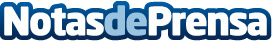 El sector del hormigón alerta del desabastecimiento y posible colapso de la construcción por la huelga de transporteEl sector del hormigón representado por las patronales de las industrias de los aditivos (ANFAH), áridos (FdA), cemento (OFICEMEN), hormigón (ANEFHOP) y prefabricados (ANDECE), manifiesta su grave preocupación por la evolución del paro iniciado el pasado lunes en el sector del transporteDatos de contacto:Desirée Tornero+34 645 69 72 86Nota de prensa publicada en: https://www.notasdeprensa.es/el-sector-del-hormigon-alerta-del Categorias: Bricolaje Logística Construcción y Materiales http://www.notasdeprensa.es